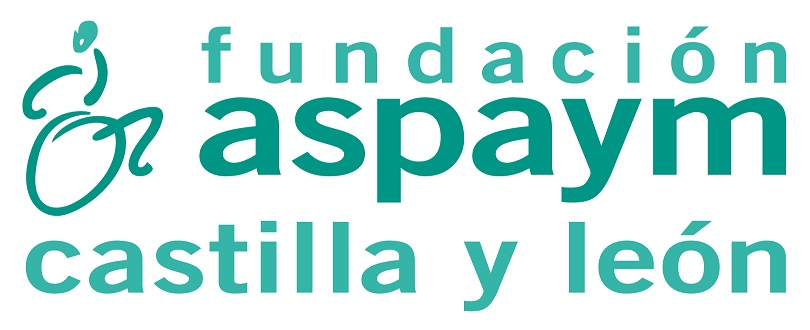 
Para solicitar la inscripción en el curso debe:Para solicitar la inscripción en el curso se debe enviar debidamente cumplimentado el boletín de inscripción a la dirección formacion@oficinas.aspaymcyl.org.Una vez recibida la solicitud de inscripción en el curso, desde la organización se pondrán en contacto para confirmar la aceptación del alumno, solicitando:Documentación acreditativa de estar diplomado o graduado en fisioterapia o Terapia ocupacional (ambas caras).Fotocopia de D.N.I (por las 2 caras)Justificante del ingreso de la cantidad de 265 euros en el NÚMERO DE CUENTA:ES21 2100 6423 1922 0005 1726 de CONCEPTO DE INGRESO: NOMBRE Y APELLIDOS DEL INTERESADO “CURSO DNHS” (p.ej. NURIA GARCÍA HERRERA CURSO DNHS)Esta documentación deberá ser remitida en un plazo no superior a 7 días naturales desde la recepción de la confirmación de la solicitud, en caso contrario se entenderá desestimada la solicitud del curso.Una vez recibida toda la documentación, la organización le confirmará la inscripción en el curso.Las inscripciones se harán efectivas según riguroso orden de recepción.La realización de este curso estará condicionada a la inscripción de un mínimo de 15 participantes. En el caso en que la entidad organizadora decidiese no realizar el curso, el importe del curso sería de nuevo abonado al alumno inscrito. En caso de que el alumno renuncie a la plaza por voluntad propia, el importe del curso no será abonado salvo que la plaza pueda ser cubierta por otro alumno, en cuyo caso se reembolsará el importe descontando los gastos bancariosLos datos serán incorporados a una base de datos para facilitar la gestión administrativa, la emisión de certificados, las estadísticas y el envío de comunicaciones relacionadas con el curso o cursos similares. La información no será utilizada con ningún otro fin. De acuerdo con la ley Orgánica de Protección de Datos de Carácter Personal 15/1999. BOLETÍN DE INSCRIPCIÓN CURSO DE INICIACIÓN AL CONCEPTO BOBATH.MOVIMIENTO NORMAL47-312/001-15BOLETÍN DE INSCRIPCIÓN CURSO DE INICIACIÓN AL CONCEPTO BOBATH.MOVIMIENTO NORMAL47-312/001-15BOLETÍN DE INSCRIPCIÓN CURSO DE INICIACIÓN AL CONCEPTO BOBATH.MOVIMIENTO NORMAL47-312/001-15BOLETÍN DE INSCRIPCIÓN CURSO DE INICIACIÓN AL CONCEPTO BOBATH.MOVIMIENTO NORMAL47-312/001-15BOLETÍN DE INSCRIPCIÓN CURSO DE INICIACIÓN AL CONCEPTO BOBATH.MOVIMIENTO NORMAL47-312/001-15BOLETÍN DE INSCRIPCIÓN CURSO DE INICIACIÓN AL CONCEPTO BOBATH.MOVIMIENTO NORMAL47-312/001-15BOLETÍN DE INSCRIPCIÓN CURSO DE INICIACIÓN AL CONCEPTO BOBATH.MOVIMIENTO NORMAL47-312/001-15BOLETÍN DE INSCRIPCIÓN CURSO DE INICIACIÓN AL CONCEPTO BOBATH.MOVIMIENTO NORMAL47-312/001-15BOLETÍN DE INSCRIPCIÓN CURSO DE INICIACIÓN AL CONCEPTO BOBATH.MOVIMIENTO NORMAL47-312/001-15BOLETÍN DE INSCRIPCIÓN CURSO DE INICIACIÓN AL CONCEPTO BOBATH.MOVIMIENTO NORMAL47-312/001-15BOLETÍN DE INSCRIPCIÓN CURSO DE INICIACIÓN AL CONCEPTO BOBATH.MOVIMIENTO NORMAL47-312/001-15BOLETÍN DE INSCRIPCIÓN CURSO DE INICIACIÓN AL CONCEPTO BOBATH.MOVIMIENTO NORMAL47-312/001-15BOLETÍN DE INSCRIPCIÓN CURSO DE INICIACIÓN AL CONCEPTO BOBATH.MOVIMIENTO NORMAL47-312/001-15NOMBRE:NOMBRE:APELLIDOS:APELLIDOS:APELLIDOS:DNI:DNI:DIRECCIÓN:DIRECCIÓN:CÓDIGO POSTAL:CÓDIGO POSTAL:CÓDIGO POSTAL:CÓDIGO POSTAL:LOCALIDAD:LOCALIDAD:LOCALIDAD:PROVINCIA:PROVINCIA:TELÉFONO MÓVIL:TELÉFONO MÓVIL:TELÉFONO MÓVIL:TELÉFONO MÓVIL:CENTRO DE TRABAJO:CENTRO DE TRABAJO:CENTRO DE TRABAJO:CENTRO DE TRABAJO:CENTRO DE TRABAJO:TELÉFONO DE TRABAJO:TELÉFONO DE TRABAJO:TELÉFONO DE TRABAJO:TELÉFONO DE TRABAJO:TELÉFONO DE TRABAJO:E-MAIL:Para el correcto seguimiento de este curso necesita algún tipo de adaptación. Especifique cuál:Para el correcto seguimiento de este curso necesita algún tipo de adaptación. Especifique cuál:Para el correcto seguimiento de este curso necesita algún tipo de adaptación. Especifique cuál:Para el correcto seguimiento de este curso necesita algún tipo de adaptación. Especifique cuál:Para el correcto seguimiento de este curso necesita algún tipo de adaptación. Especifique cuál:Para el correcto seguimiento de este curso necesita algún tipo de adaptación. Especifique cuál:Para el correcto seguimiento de este curso necesita algún tipo de adaptación. Especifique cuál:Para el correcto seguimiento de este curso necesita algún tipo de adaptación. Especifique cuál: